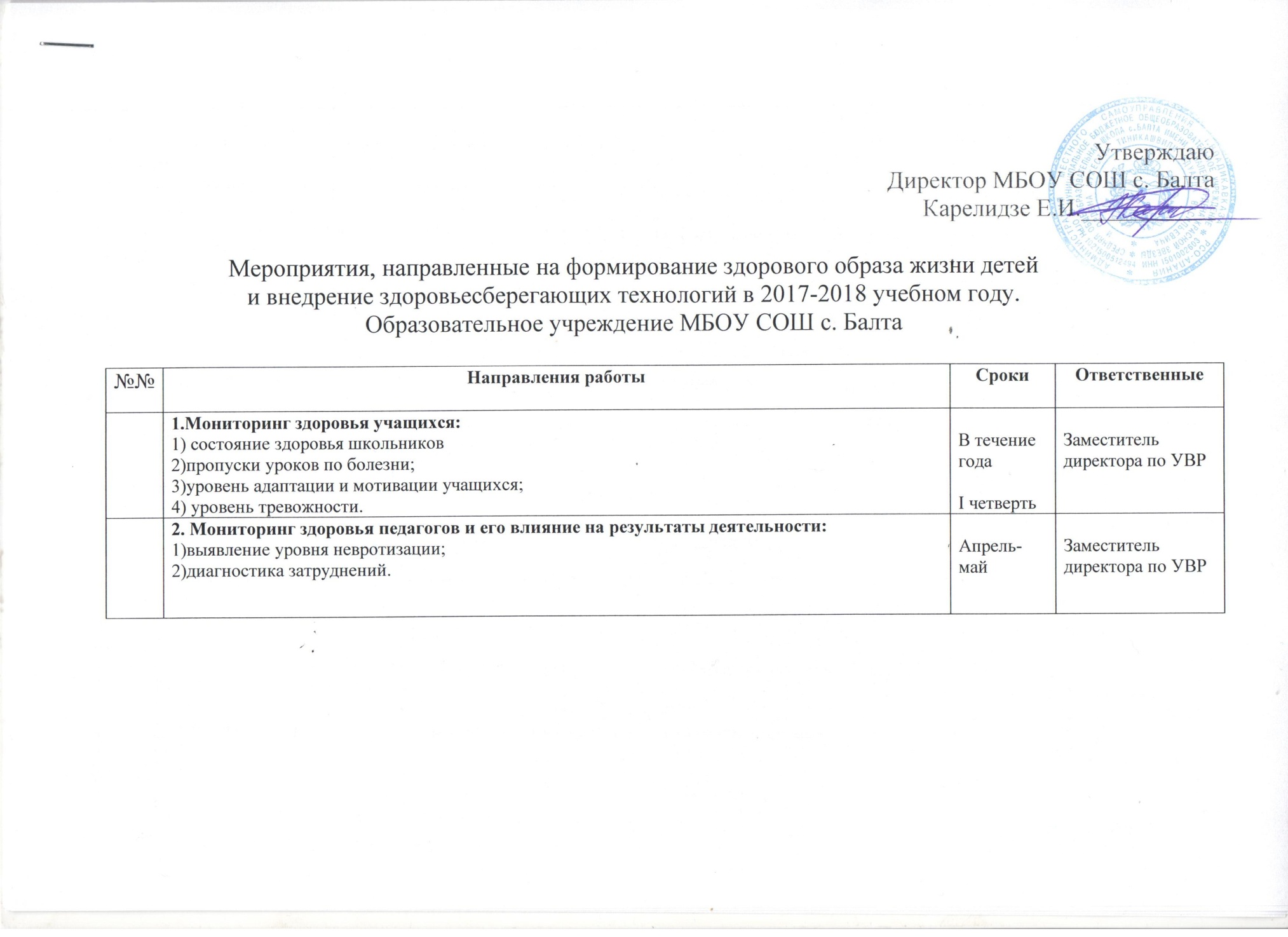 	УтверждаюДиректор МБОУ СОШ с. БалтаКарелидзе Е.И.___________Мероприятия, направленные на формирование здорового образа жизни детейи внедрение здоровьесберегающих технологий в 2017-2018 учебном году.Образовательное учреждение МБОУ СОШ с. Балта №№Направления работыСрокиОтветственные1.Мониторинг здоровья учащихся:1) состояние здоровья школьников2)пропуски уроков по болезни;3)уровень адаптации и мотивации учащихся;4) уровень тревожности.В течение годаI четвертьЗаместитель директора по УВР2. Мониторинг здоровья педагогов и его влияние на результаты деятельности:1)выявление уровня невротизации;2)диагностика затруднений.Апрель-майЗаместитель директора по УВР3. Создание здоровьесберегающей инфраструктуры:1)Создание комплексных условий для развития ребенка и сохранение его здоровья. 2)Состояние и содержание здания и помещений в соответствии с санитарно-гигиеническими нормами. 3)Организация качественного горячего питания. 4)Обустройство пришкольной территории. 5)Аэрофитомодуль: зеленые растения в классах, школьных коридорах. В течение годаВ течение годаВ течение годаВ течение годаЗаместитель директора по УВРЗавхоз Кл. руководители4. Работа вспомогательных служб: 1)социально-правовая служба:- составление социальных паспортов классов, посещение семей учащихся «группы риска» с целью изучения психологического климата и оказания посильной помощи;- оформление психолого-педагогических карт на детей «группы риска»;2) работа  по пропаганде ЗОЖ;- круглые столы по параллелям «Остановись у преступной черты» с приглашением инспектора ПДН; работников прокуратуры- выступления на родительских собраниях на тему «Семейное воспитание и здоровье наших детей»В течение годаСентябрьСентябрь-октябрьВ течение годаНоябрь, В течение годаЗаместитель директора по УВРИнспектор ПДНЗаместитель директора по УВРЗаместитель директора по УВРДиректор школы5.Организация учебно-воспитательного процесса.1)Соблюдение гигиенических норм и требований к организации и объему учебной и внеучебной нагрузки учащихся. 2)Использование при составлении расписания  шкалы трудности учебных предметов.3)Применение здоровьесберегающих технологий в учебном процессе (проблемное обучение, дифференцированное обучение, проектное обучение, развивающее обучение, модульное обучение, игровые технологии).4)Проведение физкультминуток и динамических пауз.5) Эмоциональные разрядки на уроке, «минутки покоя».Работа с педагогическим коллективом:Информационный час по применению здоровьесберегающих технологий на уроках. В течение годаВ течение годаВ течение годаВ течение годаВ течение годаЗаместитель директора по УВРЗаместитель директора по УВРПедагоги начального звена, Педагоги школыПедагоги школыЗам. Директора по УВР6. Внеклассная работа:1)Проведение тематических классных часов2) Выпуск тематических санбюллетений по ЗОЖ:«О вирусе гриппа»«О вреде курения»«Сладкая жизнь»«Пирсинг. Так ли он необходим?»«Режим дня – друг школьника»3)Оформление тематических стендов:-по ПДД- по противопожарной тематике- по профилактике употребления ПАВ4)Внеклассное мероприятие для 1-4 классов «Азбука здоровья»Единый классный час  в рамках Всемирного дня борьбы со СПИДом.5) Внеклассное мероприятие по знаниям ПДД для 5-6 классов «По дороге с облаками»6) создание банка данных о состоянии здоровья учащихся7) Дни Здоровья8)работа спортивных секций, объединений дополнительного образования9) проверка внешнего вида учащихся10)проведение мероприятий по профилактике детского дорожно-транспортного травматизма11)организация учащихся во время каникул12)спортивные соревнования13)отработка навыков эвакуации во время пожара14)инструктаж учащихся по технике безопасности во время проведения внеклассных мероприятий и  каникул1 раз в четверть1 раз в четвертьВ течении годаапрельдекабрьфевральНачало и конец учебного годаВ течение годаВ течение годаВ течение годаСентябрь, декабрь, апрельКлассные руководители,Заместитель директора по УВРКл. руководителиЗам.директора по УВРЗаместитель директора по УВР, учитель физкультурыучитель физ. воспитанияКлассные руководители, руководители кружков, учитель физкультурыЗаместитель директора во УВРКлассные руководителиКлассные руководители,учитель физического  воспитания,педагог-организатор ОБЖКлассные руководители